Breastfeeding Pathway for All Mothers and Infants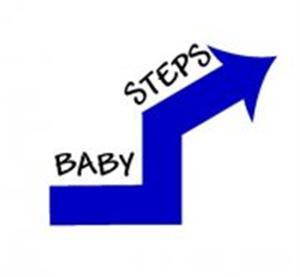 This document mirrors the Parent Pathway and offers more in depth information for the nurse to support the breastfeeding mother. Please note that not all infants will advance through the steps in order and many times infants will be on more than one step at a time. For example, Step 2 (Skin-to-skin) can be combined with Step 3 (non-nutritive breastfeeding). Or a baby who is PO feeding will not have to start on Step 1 (Oral Care) as it is not applicable. Step One:Oral CareOutcomesThe Breastfeeding Pathway will be introduced to parentsReadiness IndicationsAll babies are candidates for oral careInterventions (Refer to Oral Care Guidelines for details)BabyHave access to MOM (#1 choice) or donor milk (#2 choice and consent obtained)Mom or DadPerform oral care after instructedWatch video “Maximizing Milk Production”Mom – pump 8-10X per day including once at nightLearn how to label expressed breast milk  1-60RNPlace Step 1 crib card at bedsideCoordinate with PP to initiate pumping within 6 hrs of delivery Oral care does not require an orderCan use donor milk if MOM not availableUse kit if intubated; if not intubated use oral syringe and place 0.1ml in each cheekInstruct and support mom regarding pumping and labelingDocumentation oral care in EPICGo to HEENT Care > mouth care > select “oral care with colostrum/breast milkStep Two:Skin-to-Skin CareOutcomesSkin-to-Skin will be delivered to the patient safelyFamily will communicate an understanding of Skin-to-skin careReadiness Indications (refer to Skin-to-Skin Guidelines for details)Should be initiated as early in the baby’s life as possible.No weight or gestational age limitations.Infant is stable.Respiratory status stable:Minimal A&B’sStable CPAP/SiPAP/NIPPVStable intubated infantsInfant does not have a peripheral arterial line, UAL, or chest tube (requires order).Infant does not require vasoactive or continuous analgesic/sedative medications (low dose dopamine OK if not being titrated).Parent’s chest is free of rashes or lesions.Phototherapy is not a contraindication as long as TsB is not rising rapidly, less than 2-3 banks of phototherapy are in use, and infant is not nearing exchange level.Skin-to-skin holding should be done for a time as tolerated by the infant; usually at least one hour (30 minutes minimum) and up to 3-4 hours as tolerated, once daily, and increase as tolerated.InterventionsBabyAble to tolerate Skin-to-Skin by demonstratingStable vital signs Mom or DadView “Skin-to-Skin Holding (Kangaroo Care)” video on desktops of NICU computersBaby skin-to-skin for at least one hour daily, when possible RNPlace Step Two crib card at bedsideAssist mom and dad on transferring infant from bed to chestRemain at bedside during initial trial in order to assess the infant’s and the parent’s reaction to Skin-to-Skin holdingEncourage Skin-to-Skin and discuss benefits with parents:1) improved physiologic stability of the infant. 2) gained body warmth, 3) faster brain maturation, 4) conserves infant’s calories, 5) stimulation of maternal milk production…and many moreDiscuss and encourage breast feeding and pumping with momStep One crib (oral care) should still be continued for infants who are not PO feeding.Document S2S in EPICDaily Care > Stability/Consolability Measures > S2SCoping/Psychological > Maternal/Infant Attachment > S2SStep Three:Non-nutritive breastfeeding – Suckling at the breast with little or no secretion of milk OutcomesNon-nutritive breastfeeding will be initiatedSkin-to-Skin holding will continueReadiness IndicationsInfant tolerated Skin-to-Skin holdingInfant displays or shows rooting, suckling, licking and moving towards the breast (even if minimal)Interventions (refer to guidelines BREASTFEEDING SUPPORT: NON-NUTRITIVE (“DRY”) BREASTFEEDING (NNB) for detailsBabyActive, alert stateReadiness to advance from Skin-to-Skin “Stable” infants defined as infants who are not requiring frequent changes of respiratory support, with stable vital signs in normal ranges, who will tolerate brief handling with no change, or brief changes, in oxygen saturation. Infants on low dose dopamine may     be considered stable, if frequent adjustments of the dosage are not required.ExtubatedIf baby NPO, obtain order.Requires discussion with attending physician prior to initiationMomPump to empty breast just prior to non-nutritive breastfeedingIf infant becomes too sleepy, revert to Skin-to-SkinRNPlace Step Three crib card at bedsideContinue to encourage Skin-to-Skin (Step 2)Initiate non-nutritive breastfeeding Give instructions, assistance and monitor positioning at breast as this is practice for breastfeedingEncourage non-nutritive during gavage feedingsDo not record as a breastfeeding sessionDocument in EPICAdd “Breastfeeding” to additional documentation for “Nutrition” > breastfeeding > select “non-nutritive breastfeeding”Step FourNutritive BreastfeedingOutcomesMother & infant will learn to breastfeedSkin-to-skin holding will continue to be encouraged (Step 2)An individualized feeding plan will be developedReadiness IndicationsInfant is active, alert and sucking throughout non-nutritive breastfeedingStable - Stable VS and RR <60 with no head bobbing, retractions, desaturation/cyanosis with care or during skin-to-skin care.No longer requiring:  SiPap, CPAP, NIPPV, High Flow Nasal Cannula (consider)Requires a physician orderInterventionsBabyContinues to tolerate both Skin-to-Skin and non-nutritive BFBegins to transfer milk at the breastMomMonitors hunger cuesMonitors time of feeding and tolerance during breastfeedingContributes to assessment of breastfeedingMom continues to pump after each feeding and participate in S2SParticipate in test weights if desiredRNPlace Step Four crib card at bedsideInitiate breastfeeding when infant shows feeding cuesNo bottle feedings at this time unless requested by Mom or ordered by physicianCoordinate PO feed attempts with mother’s visitation scheduleAlternate feeding methods as appropriate for infants with GA ≥ 35 wks gestation (not corrected GA).  See BREASTFEEDING SUPPORT: ALTERNATIVE FEEDING METHODS for details.Use test weights to measure milk transfer (refer to  BREASTFEEDING SUPPORT: TEST WEIGHT GUIDELINES for details)Breast milk Supplementation: Continue to encourage mom and reinforce that breast feeding is the best thing she can do for baby but fortification or additional formulas may be necessary due to baby’s high needsDocument in EPICAlternative feeding methodNICU/NB I&O > measured intake > PO method (select spoon, syringe, cup)Test WeightNutrition > Breastfeeding > Breastfeeding Test Weight > enter mls transferred during sessionStep FiveBreastfeeding and Bottle feedingOutcomesNutritive breastfeeding will progress wellBottle feeding will be initiated per physician order and Mom’s agreementSkin-to-skin holding will continue to encouragedIndicationFeeds to be infant driven by showing hunger cues        going no longer than 3-4 hoursInterventionsBabyBreast feed when mom is at bedsideBottle feed at other feedings Oral feeds on demand; not going longer than 3-4 hrsSignaled by hunger cuesMomPump after breastfeeding until exclusive breastfeeding is establishedLearn technique for bottle feeding a breastfed baby – working with cues and pacing RNStep Five crib cardIf mom can’t be there for each PO feeding, ask permission to bottle feed breast milk May need to pace baby as flow is different from bottle compared to breast. Consider switching to cue-based feedsContinue feeding q3h (or as ordered) and supplement with gavage feedings when necessaryInitiate on demand feeding when readyStep SixDischarge planningOutcomesA discharge feeding plan will be developedMom will be instructed about ongoing pumping needsFamily will be prepared for feeding progression post-dischargeIndicationsInfant is at goal feeding planGetting ready for dischargeInterventions                                                                    BabyTaking all feedings orally; if infant is not taking all feedings orally at discharge, this will be reflected in the discharge feeding planMom and DadDemonstrates understanding of discharge feeding planDemonstrate understanding in preparation and completing feedings per discharge feeding planRNPlace Step 6 crib card at bedsideSupport family in discharge feeding plan in hospital before  dischargeObserve and assess a breastfeeding session prior to discharge and documentConfirm that parents have a lactation resource for questions or problems after dischargeRDDevelop individualized discharge feeding plan in conjunction with the LC if possibleFrequency of feeds and volumeAdvancement scheduleRecipe instruction, if needed   